Basic Skills Committee Meeting Agenda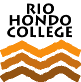 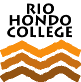        Thursday, March 7, 2019, 2:30-3:30pm, LR128Welcome – Tyler Okamoto and Barbara SalazarAB 705 Implementation Updates ESL Guidance – Tyler OkamotoEnglish – Alice Mecom, Marie EckstromMath  – Vann Priest, Erin IrwinCounseling – Lisa ChavezAB 705 Implementation Survey resultsStudent Equity and Achievement – 2019-22 Plan due June 30, 2019Presentation/discussion at next Basic Skills Committee meetingAnnouncementsUpcoming Events [3CSN & LAN] Tutor Expo ‘19:  Showcasing effective practices in tutoring, supplemental instruction, and a wide variety of learning assistance programs and services within the California Community Colleges; So’ Cal regional Tutor Expo: March 29-30, 2019:  Santa Barbara City College; Tutor Expo San Diego region: April 5-6, 2019: San Diego City College.   Attendees:  Tyler Okamoto (ENLA/English);Association of Colleges for Tutoring and Learning Assistance (ACTLA) Conference: Quality presentations that center on the learning assistance practitioner; Rio Hotel, Las Vegas, NV, April 25-27, 2019.  Attendees:  Tyler Okamoto (ENLA/English); Michael Koger (English); Moises Mata (LAC); Hector Molina (LAC); Enrique Bravo (MSC)Next Basic Skills Committee meeting: Thursday, April 4, 2:30-3:30pm, LR128